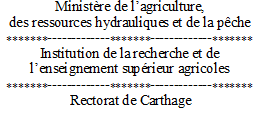 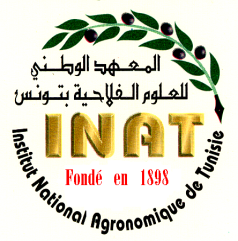 Rapport de stage obligatoire de 1ère annéeélaboré par :Organisme d’accueil :Adresse complèteEncadrant profession :Période du stage :